
VENINI TAPIO WIRKKALA GLASS BOLLE VASEItaly, c. 1966EA3906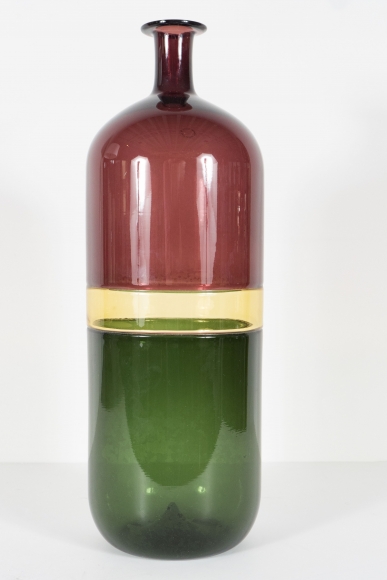 H: 18 Diam: 5.75 in.